Publicado en Barcelona el 07/12/2018 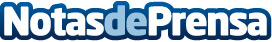 Schneider Electric en el Top 30 de empresas más comprometidas con la Diversidad y la IgualdadEl Informe VariableD es el estudio más completo de las mejores prácticas de las empresas más comprometidas con la Diversidad y la Igualdad, que analiza más de 10 sectores de actividad.
Entre los compromisos de Schneider Electric destacados por el Informe VariableD, destaca el de alcanzar la plena igualdad en el año 2020Datos de contacto:Prensa Schneider Electric935228600Nota de prensa publicada en: https://www.notasdeprensa.es/schneider-electric-en-el-top-30-de-empresas_1 Categorias: Internacional Recursos humanos Otras Industrias http://www.notasdeprensa.es